V pondělí 3.10. 2016 navštíví naší školu pan Jaroslav Malý, amatérský mykolog a fotograf, člen České mykologické společnosti a zakladatel mykologického kroužku v Mělníku. Pan Malý je autorem několika publikací. Jeho nejnovější kniha Pozoruhodný svět hub se právě začala prodávat.Vede mykologický kroužek a organizuje naučně zábavné houbařské přednášky pro děti ze základních škol s promítáním poutavých snímků a zábavným vědomostním testem.Děti se na přednášce seznámí s nejnebezpečnějšími a nejzajímavějšími houbami, které u nás rostou, dozví se něco o významu hub a také o tom, jak by se měly chovat v lese a v přírodě.Cena za žáka je 25,- Kč. Děti částku zaplatí u své třídní učitelky.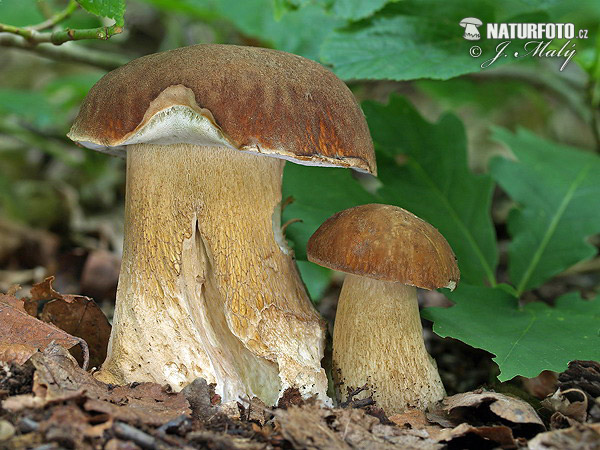 